Can yoCaCCanlkdc/ldkmnlk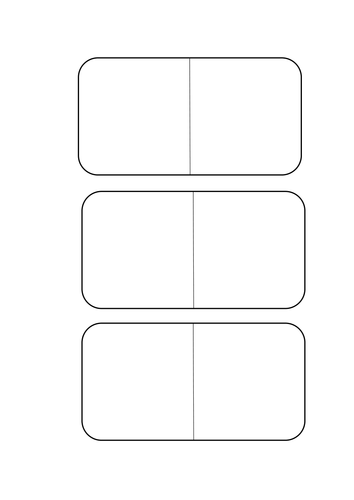 